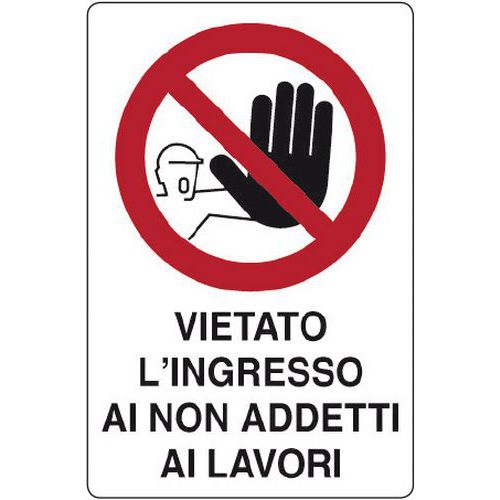 ContattareSig. Gardella Marco		052190 (5550)Sig. Ferri Giuliano		052190 (5462)mail: 	magazzino.chim@unipr.it			marco.gardella@unipr.itgiuliano.ferri@unipr.it